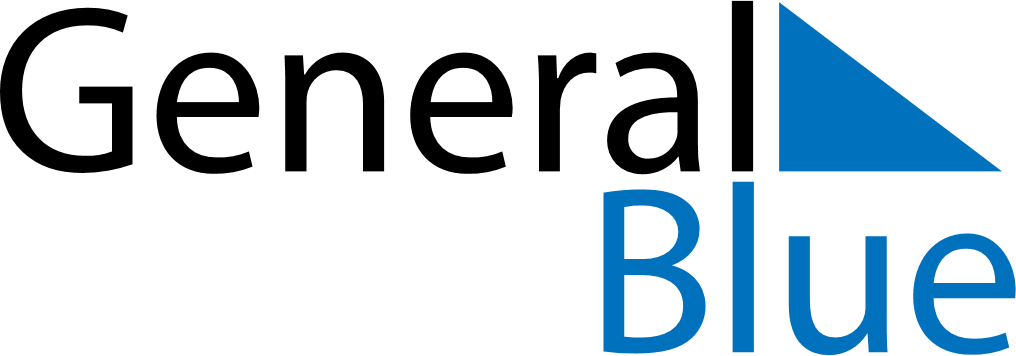 Weekly CalendarOctober 12, 2020 - October 18, 2020Weekly CalendarOctober 12, 2020 - October 18, 2020Weekly CalendarOctober 12, 2020 - October 18, 2020Weekly CalendarOctober 12, 2020 - October 18, 2020Weekly CalendarOctober 12, 2020 - October 18, 2020Weekly CalendarOctober 12, 2020 - October 18, 2020Weekly CalendarOctober 12, 2020 - October 18, 2020MondayOct 12MondayOct 12TuesdayOct 13WednesdayOct 14ThursdayOct 15FridayOct 16SaturdayOct 17SundayOct 185 AM6 AM7 AM8 AM9 AM10 AM11 AM12 PM1 PM2 PM3 PM4 PM5 PM6 PM7 PM8 PM9 PM10 PM